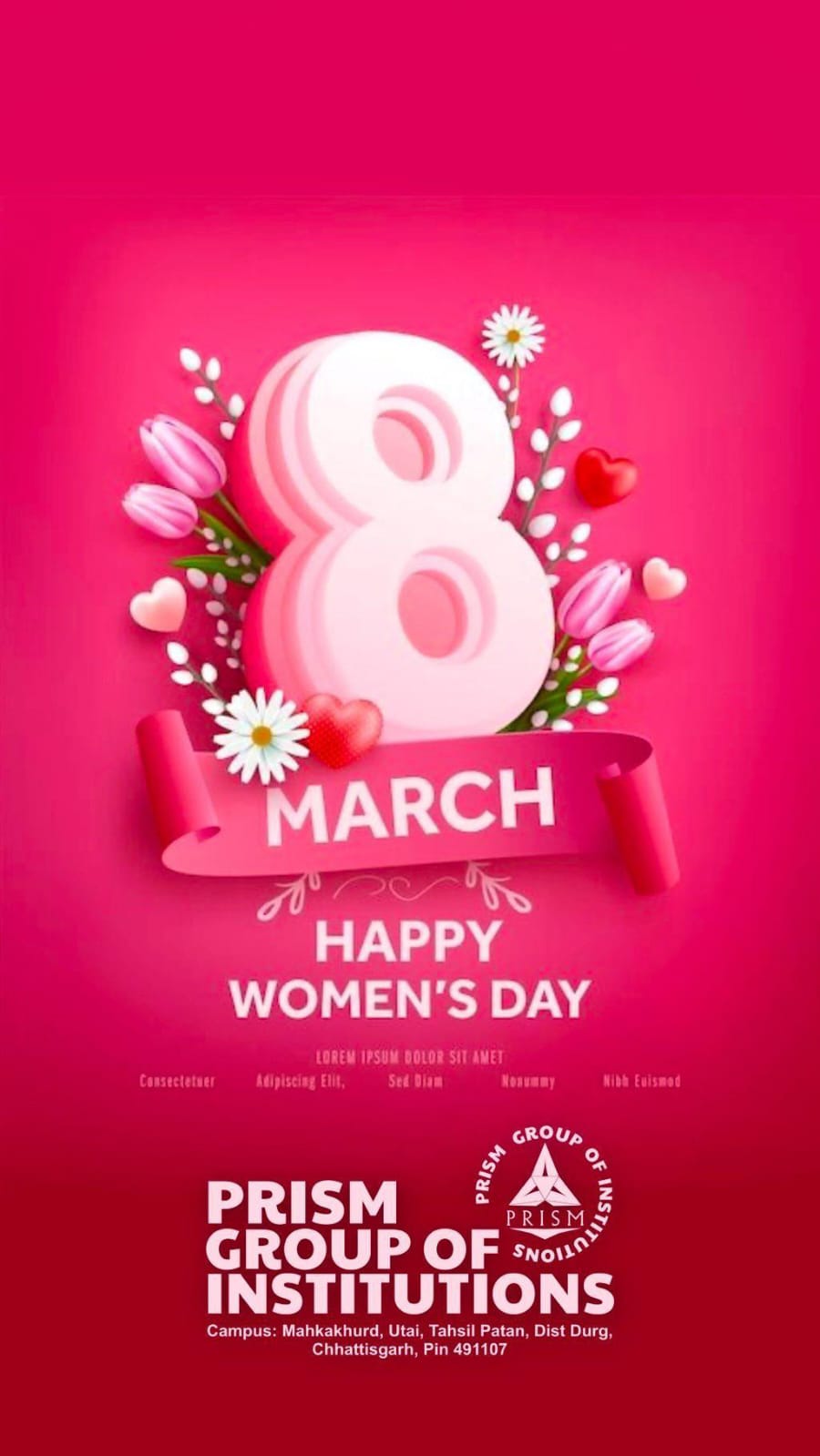 https://youtu.be/xOIN_9Umyss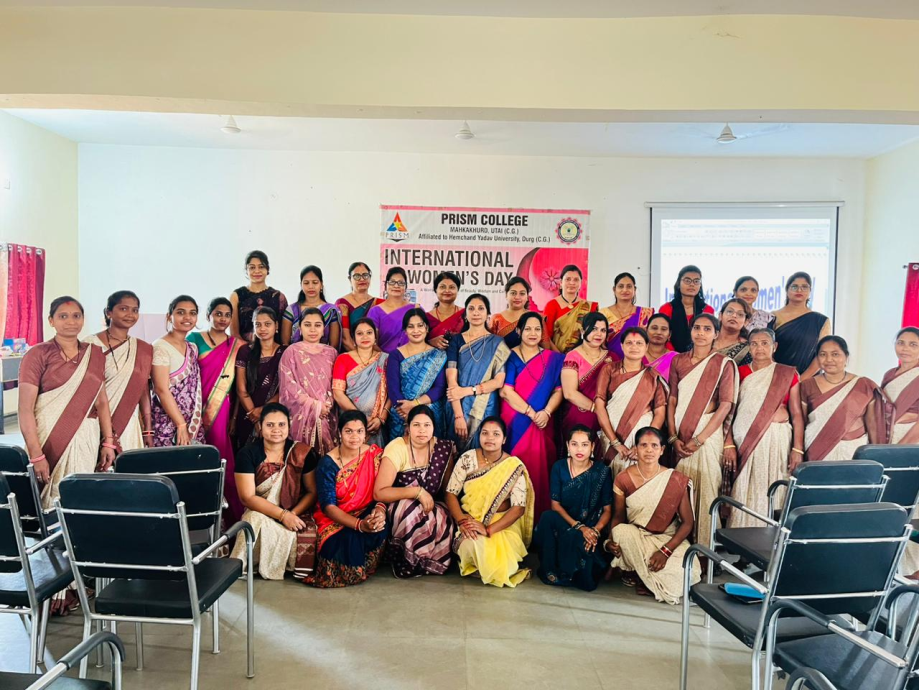 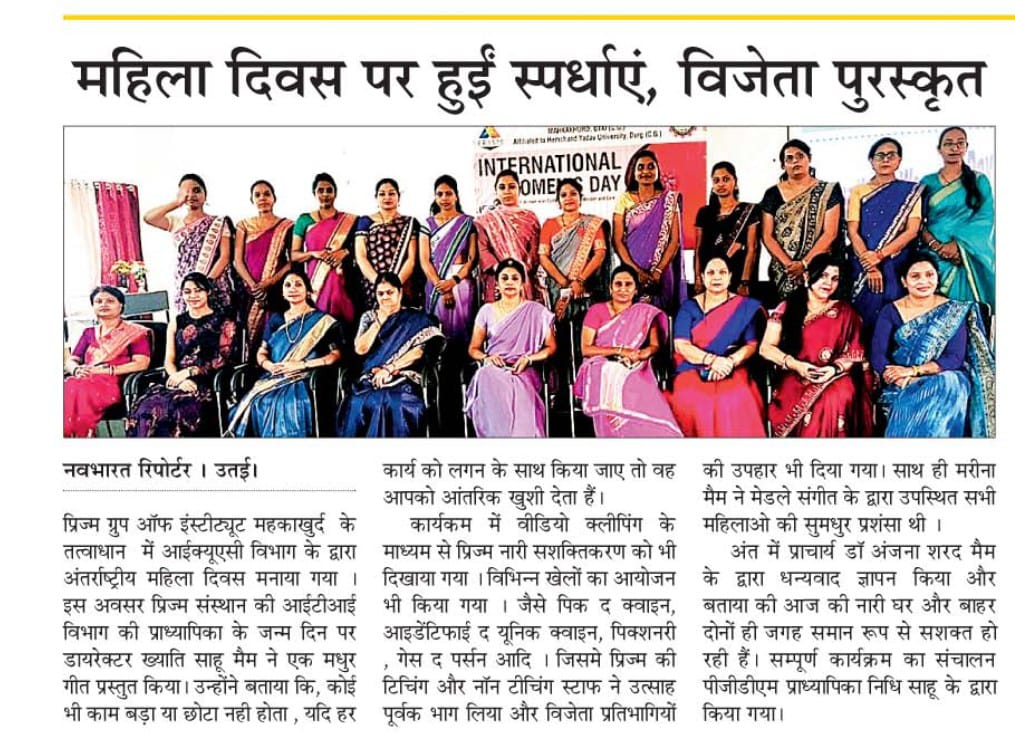 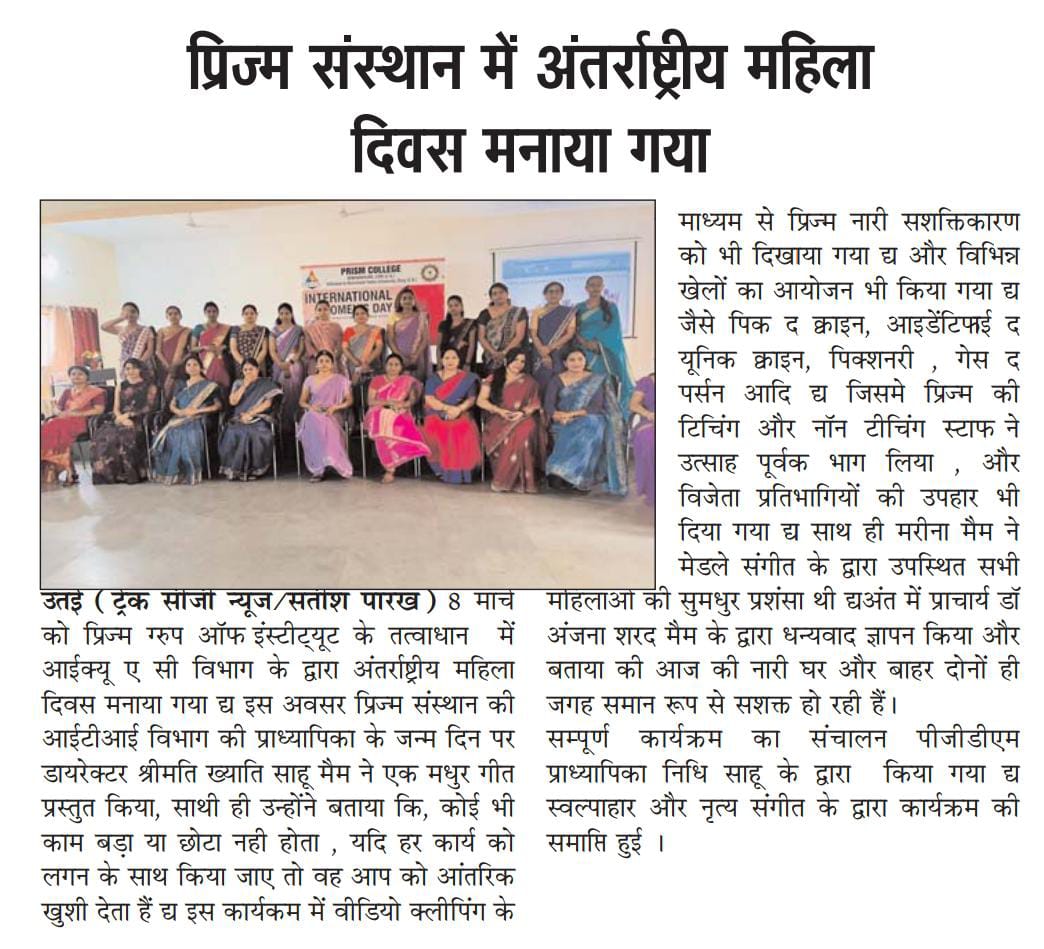 